Домашнее задание по ритмике для 2 классаДля групп «Б» и «В»Распределите длительности, не меняя их порядок, по тактам: 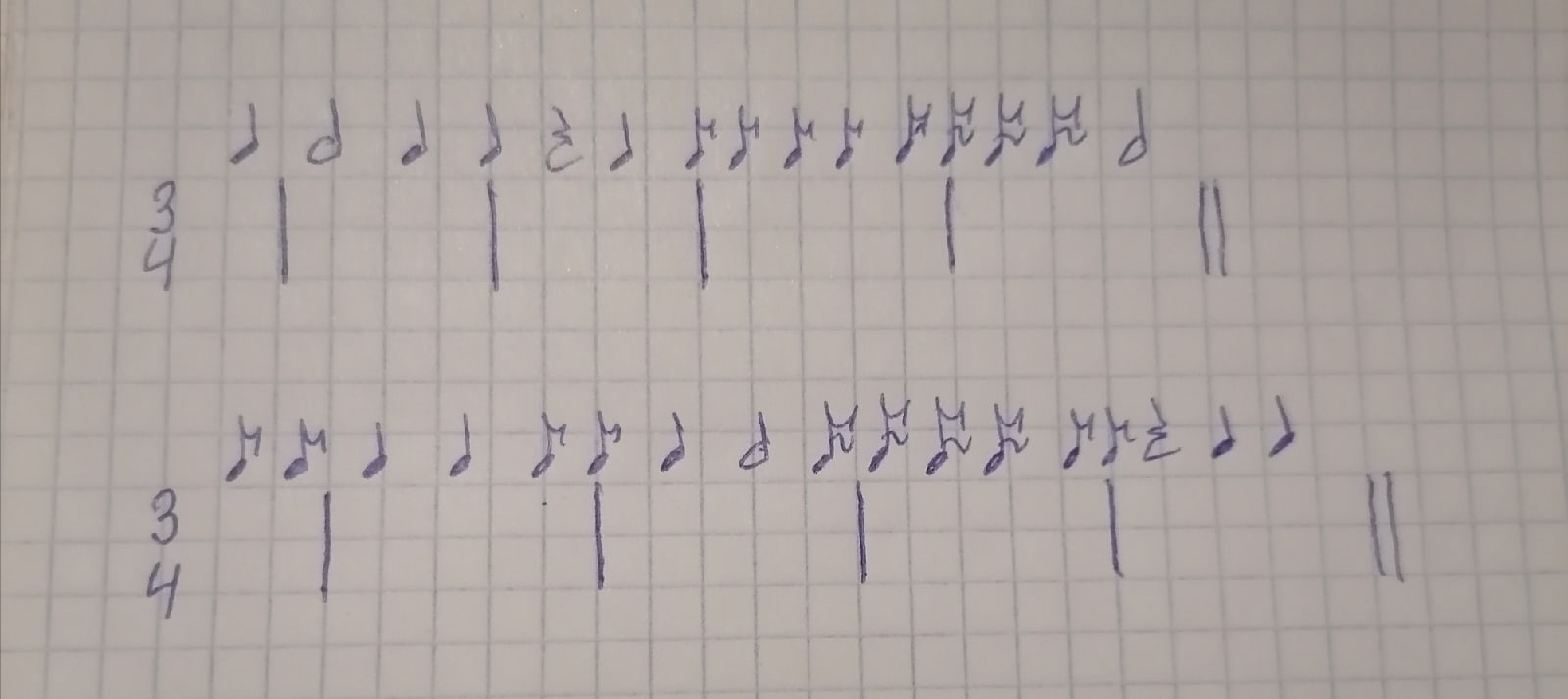 Обратите внимание, что в каждом примере есть ЗАТАКТ. Также помните, что восьмые и шестнадцатые длительности нужно правильно сгруппировать.Впишите недостающие паузы: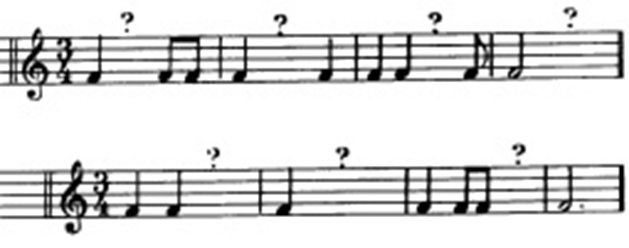 Придумайте свою ритмическую партию в размере 3/4 на четыре такта с обязательным использованием ЗАТАКТА.*Помните, что затакт НЕ считается за один полный такт, он складывается с последним тактом. 